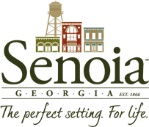 P.O. Box 310Senoia, GA 30276770-599-3679Ancillary LicenseWine/Malt BeveragesApplication_____________________________________________________________________________________Date: 				____________________		                              	 Alcohol Under License #:	____________________Fee: $450.00Business Name: ___________________________________________Business Address: __________________________________________________________________________________________________________________________________________________________________________Business Phone: ___________________________________________Owners Name: ____________________________________________Owners Address: __________________________________________________________________________________________________________________________________________________________________________Cell Phone: _______________________________________________Email: ___________________________________________________I have read and understand the requirements of Section 6-99 of the City of Senoia Alcohol Beverage Ordinance.  I agree to comply with said section and other applicable state and local codes that are applicable to the permit.______________________________________			________________________________		Owner								Date